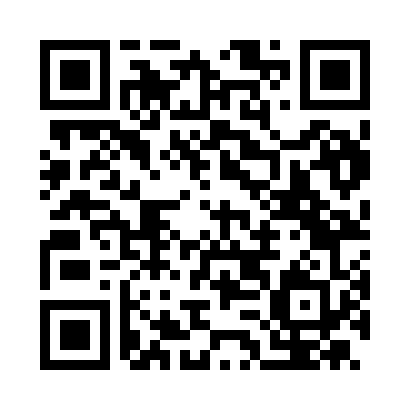 Ramadan times for Asuai, ItalyMon 11 Mar 2024 - Wed 10 Apr 2024High Latitude Method: Angle Based RulePrayer Calculation Method: Muslim World LeagueAsar Calculation Method: HanafiPrayer times provided by https://www.salahtimes.comDateDayFajrSuhurSunriseDhuhrAsrIftarMaghribIsha11Mon5:115:116:4112:334:416:266:267:5112Tue5:095:096:3912:334:426:276:277:5213Wed5:075:076:3712:324:426:286:287:5314Thu5:065:066:3612:324:436:296:297:5415Fri5:045:046:3412:324:446:306:307:5516Sat5:025:026:3312:324:456:316:317:5617Sun5:005:006:3112:314:466:326:327:5818Mon4:594:596:2912:314:476:336:337:5919Tue4:574:576:2812:314:476:356:358:0020Wed4:554:556:2612:304:486:366:368:0121Thu4:544:546:2412:304:496:376:378:0222Fri4:524:526:2312:304:506:386:388:0323Sat4:504:506:2112:304:506:396:398:0424Sun4:484:486:2012:294:516:406:408:0625Mon4:464:466:1812:294:526:416:418:0726Tue4:454:456:1612:294:536:426:428:0827Wed4:434:436:1512:284:536:436:438:0928Thu4:414:416:1312:284:546:446:448:1029Fri4:394:396:1112:284:556:456:458:1230Sat4:374:376:1012:274:556:466:468:1331Sun5:365:367:081:275:567:477:479:141Mon5:345:347:071:275:577:487:489:152Tue5:325:327:051:275:577:497:499:163Wed5:305:307:031:265:587:507:509:184Thu5:285:287:021:265:597:517:519:195Fri5:265:267:001:265:597:527:529:206Sat5:255:256:591:256:007:537:539:217Sun5:235:236:571:256:017:547:549:238Mon5:215:216:561:256:017:557:559:249Tue5:195:196:541:256:027:567:569:2510Wed5:175:176:521:246:037:577:579:26